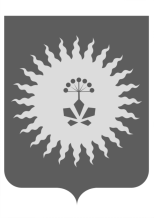 АДМИНИСТРАЦИЯ                              АНУЧИНСКОГО МУНИЦИПАЛЬНОГО ОКРУГА ПРИМОРСКОГО КРАЯП О С Т А Н О В Л Е Н И ЕО создании комиссий по подготовке и проведению публичных слушаний, общественных обсуждений по проектам в сфере градостроительной деятельности и проектам правил благоустройства на территории Анучинского муниципального округа Приморского краяРуководствуясь Федеральным законом от 06.10.2003 № 131-ФЗ 
«Об общих принципах организации местного самоуправления в Российской Федерации», Градостроительным кодексом Российской Федерации, Уставом Анучинского муниципального округа Приморского края, Решением Думы Анучинского муниципального округа Приморского края от 20.08.2020 г. № 85-НПА «Положение о публичных слушаниях, общественных обсуждениях по проектам в сфере градостроительной деятельности и проектам правил благоустройства территории Анучинского муниципального округа», администрация Анучинского муниципального округа Приморского краяПОСТАНОВЛЯЕТ:Создать и утвердить состав комиссий по подготовке и проведению публичных слушаний, общественных обсуждений по проектам в сфере градостроительной деятельности и проектам правил благоустройства на территории Анучинского муниципального округа Приморского края (Приложение № 1). Утвердить Положение о комиссии по подготовке и проведению публичных слушаний, общественных обсуждений по проектам в сфере градостроительной деятельности и проектам правил благоустройства на территории Анучинского муниципального округа Приморского края «О комиссии по землепользованию и застройке Анучинского муниципального округа Приморского края» (Приложение № 2).Общему отделу администрации Анучинского муниципального округа (Бурдейная С.В.) опубликовать настоящее постановление в средствах массовой информации и разместить на официальном сайте администрации Анучинского муниципального округа в информационно-телекоммуникационной сети Интернет.Данное постановление вступает в силу со дня его официального опубликования. Контроль за исполнением настоящего постановления оставляю за собой.Глава Анучинскогомуниципального округа                                                                 С.А. Понуровский                                                                                                                Приложение № 1                                                                                               к    постановлению      администрацииАнучинского муниципального округа                                                             Приморского краяот «17» 02. 2022 г. № 167Состав Комиссий по подготовке и проведению публичных слушаний, общественных обсуждений по проектам в сфере градостроительной деятельности и проектам правил благоустройства на территории Анучинского муниципального округа Приморского краяКомиссия управления по работе с территориями администрации Анучинского муниципального округа (населенные пункты: с. Анучино, с. Виноградовка, с. Чернышевка,с. Гражданка, с. Староварваровка, с. Пухово, с. Таежка, с. Новогордеевка, с. Корниловка)Суворенков А.А. - начальник управления по работе с территориями администрации Анучинского муниципального округа, председатель комиссии;Хоменко А.И.  -  старший специалист 1-го разряда отдела имущественных и земельных отношений управления по работе с территориями администрации Анучинского муниципального округа, секретарь комиссии;Члены комиссии:Росейчук Е.А.  - начальник отдела имущественных и земельных отношений управления по работе с территориями администрации Анучинского муниципального округа;Ким Н.В. - главный специалист 1-го разряда отдела имущественных и земельных отношений управления по работе с территориями администрации Анучинского муниципального округа;	Депутат Думы Анучинского муниципального округа (по согласованию);          Староста села (по согласованию).Комиссия Анучинского территориального отдела управления по работес территориями администрации Анучинского муниципального округа(населенные пункты: с. Ауровка, с. Гродеково, с. Еловка, с. Муравейка, с. Нововарваровка, с. Старогордеевка, с. Шекляево, с. Ясная Поляна, п. Орловка, п. Тигровый)Таран С.Н. - начальник Анучинского территориального отдела управления по работе с территориями администрации Анучинского муниципального округа, председатель комиссии;Павалаки Е.Ю. – специалист военно-учетного стола общего отдела администрации Анучинского муниципального округа, секретарь комиссии;Члены комиссии: Дементьева Л.Н. - старший специалист 1-го разряда Анучинского территориального отдела управления по работе с территориями администрации Анучинского муниципального округа;	Депутат Думы Анучинского муниципального округа (по согласованию);          Староста села (по согласованию).Комиссия Виноградовского территориального отдела управления по работе с территориями администрации Анучинского муниципального округа (населенные пункты: с. Ильмаковка, с. Смольное, п. Веселый,п. Скворцово)Сивоконь З.М.     -  начальник Виноградовского территориального отдела управления по работе с территориями администрации Анучинского муниципального округа, председатель комиссии;Севрюк Л.В. - старший специалист 1-го разряда Виноградовского территориального отдела управления по работе с территориями администрации Анучинского муниципального округа; секретарь комиссии;Члены комиссии: 	Депутат Думы Анучинского муниципального округа (по согласованию);          Староста села (по согласованию).Комиссия Гражданского территориального отдела управления по работес территориями администрации Анучинского муниципального округа(населенные пункты: с. Лугохутор, с. Новопокровка, с. Рисовое, с. ЛЗП-3)Самойленко А.М.     -  начальник Гражданского территориального отдела управления по работе с территориями администрации Анучинского муниципального округа, председатель комиссии;Коротич М.Н. - старший специалист 1-го разряда Гражданского  территориального отдела управления по работе с территориями администрации Анучинского муниципального округа; секретарь комиссии;Члены комиссии: 	Депутат Думы Анучинского муниципального округа (по согласованию);          Староста села (по согласованию).Комиссия Чернышевского территориального отдела управления по работе с территориями администрации Анучинского муниципального округа (населенные пункты: с. Новотроицкое, с. Тихоречное)Марчук Е.А.    - начальник Чернышевского территориального отдела управления по работе с территориями администрации Анучинского муниципального округа; Априлашвили Т.А. - ведущий специалист 1-го разряда Чернышевского   территориального отдела управления по работе с территориями администрации Анучинского муниципального округа; секретарь комиссии;Члены комиссии: 	Депутат Думы Анучинского муниципального округа (по согласованию);          Староста села (по согласованию).                                                                                                                Приложение № 2                                                                                               к    постановлению      администрацииАнучинского муниципального округа                                                             Приморского краяот «17» 02. 2022 г. № 167Положение о комиссии по вопросам проведения публичных слушаний, общественных обсуждений по проектам в сфере градостроительной деятельности и проектам правил благоустройства территории Анучинского муниципального округа Приморского края1.1. Настоящее Положение определяет правовой статус, полномочия и порядок деятельности комиссии по подготовке и проведению публичных слушаний, общественных обсуждений по проектам в сфере градостроительной деятельности и проектам правил благоустройства территории Анучинского муниципального округа (далее - Комиссия).1.2. Комиссия является постоянно действующим коллегиальным органом и формируется для обеспечения подготовки и проведения публичных слушаний, общественных обсуждений по проектам в сфере градостроительной деятельности и проектам правил благоустройства территории Анучинского муниципального округа (далее – Публичные слушания).1.3. Комиссия в своей деятельности руководствуется Градостроительным кодексом Российской Федерации, решением Думы Анучинского муниципального  округа от 20 августа 2020 года № 85-НПА «Положение о публичных слушаниях, общественных обсуждениях по проектам в сфере градостроительной деятельности и проектам правил благоустройства территории в Анучинском муниципальном округе» (далее - Положение), иными нормативными правовыми актами, а также настоящим Положением.1.4. Персональный состав Комиссии утверждается главой Анучинского муниципального  округа.1.4.1. В состав Комиссии  включаются представители Думы Анучинского муниципального  округа, представители отраслевых (функциональных) органов администрации Анучинского муниципального  округа, старосты населенных пунктов. 1.4.2. В состав Комиссии могут включаться представители политических партий и движений, представители общественных организаций и объединений, представители научных, строительных и проектных организаций. Включение в состав Комиссии указанных представителей осуществляется по предложениям, заявлениям, поступающим на имя главы Анучинского муниципального  округа о включении в состав Комиссии.1.4.3. В составе Комиссии численность членов Комиссии, указанных в п. 1.4.2 настоящего положения, не может составлять более одной трети от общего состава Комиссии.2. Полномочия КомиссииКомиссия:2.1. Организует оповещение о начале публичных слушаний путем опубликования в официальном печатном средстве массовой информации Анучинского муниципального  округа и размещения на официальном сайте Анучинского муниципального округа, а также распространения на информационных стендах.2.2. Размещает проект, подлежащий рассмотрению на публичных слушаниях (далее – Проект), и информационные материалы к нему на официальном сайте Анучинского муниципального  округа.2.3. Организует, в течение всего периода размещения Проекта на официальном сайте Анучинского муниципального округа, проведение экспозиции или экспозиций Проекта в месте проведения, в сроках проведения, а также в дни и часы, установленные в оповещении о начале публичных слушаний.2.4. Организует в ходе работы экспозиции консультирование посетителей экспозиции, распространение информационных материалов о Проекте, подлежащем рассмотрению на публичных слушаниях, и информационных материалов к нему, подлежащих рассмотрению на публичных слушаниях.2.5. Осуществляет прием, регистрацию, рассмотрение внесенных участниками публичных слушаний предложений и замечаний.2.6. Принимает по результатам рассмотрения внесенных участниками публичных слушаний предложений и замечаний решение о вынесении таких предложений или замечаний на обсуждение в ходе собрания или собраний участников публичных слушаний.2.7. Проводит собрание или собрания участников публичных слушаний в указанные в оповещении о начале публичных слушаний дату, время и месте проведения такого собрания или собраний участников публичных слушаний.2.8. Осуществляет в течение трех дней со дня проведения собрания или собраний участников публичных слушаний подготовку и оформление протокола публичных слушаний.2.9. Осуществляет в течение одного дня со дня подписания протокола публичных слушаний подготовку и оформление заключения о результатах публичных слушаний, которое подлежит официальному опубликованию в официальном печатном средстве массовой информации Анучинского муниципального  округа  и размещению на официальном сайте Анучинского муниципального округа.2.10. Осуществляет иные полномочия в соответствие с действующим законодательством.3. Порядок деятельности комиссии3.1. Комиссия осуществляет свою деятельность в форме заседаний.3.2. Заседания комиссии проводятся по решению председателя Комиссии. В отсутствие председателя Комиссии его обязанности исполняет заместитель председателя Комиссии.3.3. Организацию подготовки и проведения заседания Комиссии осуществляет секретарь Комиссии.3.4. Заседание Комиссии правомочно, если на нем присутствует более 50 процентов от общего числа ее членов. Члены Комиссии участвуют в заседаниях лично.3.5. Решения Комиссии принимаются простым большинством голосов от числа присутствующих на заседании членов Комиссии путем открытого голосования. При равенстве голосов председатель Комиссии, а в его отсутствие заместитель председателя Комиссии, имеют право решающего голоса.3.6. Решения комиссии (протоколы, заключения) подписываются членами Комиссии, присутствующими на заседании Комиссии.3.7. Организационное, финансовое и техническое обеспечение деятельности Комиссии осуществляется администрацией Анучинского муниципального  округа.17.02.2022с. Анучино№167